                                Liceo José Victorino Lastarria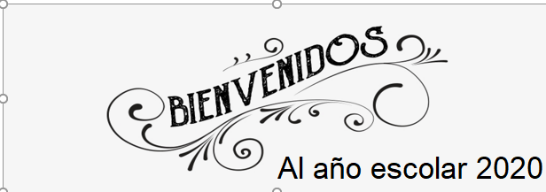                                                  Rancagua                           “Formando Técnicos para el mañana”                                   Unidad Técnico-PedagógicaGUÍA DE TRABAJO N°2: INNOVACION EN LA PASTELERIA Y REPOSTERIACUARTO MEDIO BDocente: Paz Gaete P    Fecha: semana del 30 de marzo al 03 de abrilOA: Introducir variaciones en las recetas de productos de pastelería y repostería  y/o  la manera de servirlos, buscando mejorar sabores y texturas para adaptarlas al gusto de la demanda diversa.OBJETIVO DE LA CLASE: identifica materias primas utilizadas en pastelería y repostería.CONTENIDO: Materias primasACTIVIDAD:Lea atentamente, según la información enviada con anterioridad en la guía N°1, complete la siguiente información solicitada; realice una breve descripción de las siguientes materias primasLuego envié este trabajo solicitado a mi correo pazgaetepina73@gmail.comFinalmente lea lo solicitado a modo de estudio (descripción de materias primas), estos conocimientos son relevantes en la especialidad de pastelería. IMPORTANTE: esta es una evaluación sumativa                                                 MATERIAS PRIMAS DE PASTELERIA1-Aceite:2-mantequilla:3-margarina de horneo:4-margarina de hojaldre:5-azúcar granulada:6-azúcar rubia:7-azúcar morena:8-azúcar impalpable:9-cacao:10-chocolate cobertura:11-cacao amargo:12-leche:13-crema de leche:14-harina:15-huevos:16-manjar:17-maicena:18-fruta:19-frutos secos:20-polvos de hornear:21- levadura:22-esencia:23-especias:               Espero una pronta devolución de los trabajos solicitados, animo tu puedes!!!!!!      